Publicado en Zaragoza el 20/05/2020 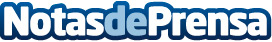 veventiladores.com se adelanta al veranoNo importa la situación que venga, el verano siempre llega a sus casasDatos de contacto:Alberto Maldonado621345323Nota de prensa publicada en: https://www.notasdeprensa.es/veventiladores-com-se-adelanta-al-verano Categorias: Aragón Consumo Otras Industrias http://www.notasdeprensa.es